lMADONAS NOVADA PAŠVALDĪBA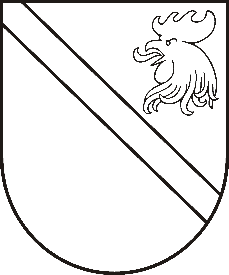 Reģ. Nr. 90000054572Saieta laukums 1, Madona, Madonas novads, LV-4801 t. 64860090, e-pasts: pasts@madona.lv ___________________________________________________________________________MADONAS NOVADA PAŠVALDĪBAS DOMESLĒMUMSMadonā2020.gada 22.decembrī						          	      		       Nr.535									     (protokols Nr.27, 21.p.)Par zemes ierīcības projekta apstiprināšanu nekustamā īpašuma “Jaunķemeri”, kadastra numurs 7086 012 0059, kadastra apzīmējums 7086 012 0060 un nekustamā īpašuma  “Lūši” kadastra numurs 7086 012 0019, kadastra apzīmējums 7086 012 0019 savstarpējo robežu pārkārtošanuMadonas novada pašvaldībā saņemts SIA “GeoSIJA” iesniegums (reģistrēts Madonas novada pašvaldībā 27.11.2020 ar Nr. MNP/2.1.3.1/20/3798) ar lūgumu apstiprināt zemes ierīkotājas A. Pīzeles (zemes ierīkotāja sertifikāts Nr. AA0136 derīgs līdz 19.01.2021) izstrādāto zemes ierīcības projektu nekustamā īpašuma “Jaunķemeri”, kadastra numurs 7086 012 0059, zemes vienības ar kadastra apzīmējumu 7086 012 0060 un nekustamā īpašuma “Lūši”, kadastra numurs 7086 012 0019, kadastra apzīmējums 7086 012 0019 savstarpējo robežu pārkārtošanai, kas atrodas Praulienas pagastā, Madonas novadā, izpildot Madonas novada pašvaldības izsniegtos nosacījumus. Pamatojoties uz Zemes ierīcības likumu, MK 02.08.2016.g. noteikumiem Nr.505 “Zemes ierīcības projekta izstrādes noteikumi” 26. un 28.punktu, “Nekustamā īpašuma valsts kadastra likuma” 9.panta pirmās daļas 1.punktu, 20.06.2006. MK noteikumiem Nr.496 “Nekustamā īpašuma lietošanas mērķu klasifikācijas un nekustamā īpašuma lietošanas mērķu noteikšanas un maiņas kārtība” pirmās daļas 2 punktu.Noklausījusies sniegto informāciju, ņemot vērā 22.12.2020. Finanšu un attīstības komitejas atzinumu, atklāti balsojot: PAR – 17 (Andrejs Ceļapīters, Artūrs Čačka, Andris Dombrovskis, Zigfrīds Gora, Antra Gotlaufa, Artūrs Grandāns, Gunārs Ikaunieks, Valda Kļaviņa, Agris Lungevičs, Ivars Miķelsons, Valentīns Rakstiņš, Andris Sakne, Rihards Saulītis, Inese Strode, Aleksandrs Šrubs, Gatis Teilis, Kaspars Udrass), PRET – NAV, ATTURAS – NAV, Madonas novada pašvaldības dome NOLEMJ:Apstiprināt SIA “GeoSIJA” 2020.gada 27. novembra Madonas novada pašvaldībā iesniegto zemes ierīcības projektu nekustamā īpašumā “Jaunķemeri” ietilpstošo  zemes vienību ar kadastra apzīmējumu 7086 012 0060, kopējā platība - 2.4 ha  un nekustamā īpašumā “Lūši” ietilpstošās zemes vienības ar kadastra apzīmējumu 7086 012 0019, kopējā platība 4.5 ha, kas atrodas Praulienas pagastā, Madonas novadā, savstarpējo robežu pārkārtošanai. Zemes vienību sadalījuma robežas noteikt saskaņā ar zemes ierīcības projekta grafisko daļu (1.pielikums), kas ir šī lēmuma neatņemama sastāvdaļa.Saglabāt zemes vienību ar kadastra apzīmējumu 7086 012 0060 esošā nekustamā īpašuma “Jaunķemeri” sastāvā un noteikt nekustamā īpašuma lietošanas mērķi - zeme, uz kuras galvenā saimnieciskā darbība ir lauksaimniecība NĪLM kods 0101, 1.3 ha platībā.Saglabāt nekustamajam īpašumam, kas sastāv no zemes vienības ar kadastra apzīmējumu 7086 012 0019, 5.6. ha platībā nosaukumu “Lūši”. Zemes vienībai ar kadastra apzīmējumu 7086 012 0019 un uz tās esošajām  ēkām (būvēm) ar kadastra apzīmējumiem 7086 012 0019 001 un 7086 012 0019 002 saglabāt adresi “Lūši”, Praulienas pagasts, Madonas novads. Saskaņā ar Administratīvā procesa likuma 188.panta pirmo daļu, lēmumu var pārsūdzēt viena mēneša laikā no lēmuma spēkā stāšanās dienas Administratīvajā rajona tiesā.Saskaņā ar Administratīvā procesa likuma 70.panta pirmo daļu, lēmums stājas spēkā ar brīdi, kad tas paziņots adresātam.Domes priekšsēdētājs					         	         A.LungevičsD.H.Dzelzkalēja 28080417